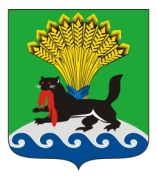 РОССИЙСКАЯ ФЕДЕРАЦИЯИРКУТСКАЯ ОБЛАСТЬИРКУТСКОЕ РАЙОННОЕ МУНИЦИПАЛЬНОЕ ОБРАЗОВАНИЕАДМИНИСТРАЦИЯПОСТАНОВЛЕНИЕот «30» мая 2019 г.					                                                                   № 270О внесении изменений в постановление администрации Иркутского районного муниципального образования от 12.03.2019 № 104 «Об организации работы лагерей дневного пребывания детей на базе муниципальных образовательных организаций Иркутского районного муниципального образования в 2019 году»С целью проведения комплекса мероприятий, обеспечивающих оздоровление, отдых и занятость детей и подростков в летний период 2019 года, в соответствии с пунктом 11 части 1 статьи 15 Федерального закона от 06.10.2003 № 131-ФЗ «Об общих принципах организации местного самоуправления в Российской Федерации», руководствуясь статьями 39, 45, 54 Устава Иркутского районного муниципального образования, администрация Иркутского районного муниципального образования,ПОСТАНОВЛЯЕТ:1. Внести в постановление администрации Иркутского районного муниципального образования от 12.03.2019 № 104 «Об организации работы лагерей дневного пребывания детей на базе муниципальных образовательных организаций Иркутского районного муниципального образования в 2019 году» (далее – Постановление)  следующие изменения:1) пункт 1 Постановления изложить в следующей редакции:«1. Организовать работу лагерей дневного пребывания за счет субсидий из областного бюджета в целях софинансирования расходных обязательств по организации отдыха детей в каникулярное время на оплату стоимости набора продуктов питания за счет средств областного бюджета в сумме 2 867 073 (Два миллиона восемьсот шестьдесят семь тысяч семьдесят три) рубля и средств районного бюджета в сумме 283 557 (Двести восемьдесят три тысячи пятьсот пятьдесят семь) рублей из расчета средней стоимости набора продуктов питания 126 (Сто двадцать шесть) рублей на одного ребенка в день на базе муниципальных образовательных организаций Иркутского районного муниципального образования продолжительностью 15 рабочих дней»;2) пункт 2 Постановления после слов «продуктов питания,» дополнить словами «период работы»;3) приложение к Постановлению изложить в редакции приложения к настоящему постановлению (прилагается).2. Отделу   по  организации   делопроизводства  и  работе  с  обращениями граждан организационно-контрольного управления администрации Иркутского районного муниципального образования внести в оригинал постановления, указанного в пункте 1 настоящего постановления, информацию о внесении изменений в правовой акт.3. Опубликовать настоящее постановление в газете «Ангарские огни» и разместить в информационно-телекоммуникационной сети «Интернет» на официальном сайте Иркутского районного муниципального образования www.irkraion.ru.     4. Контроль исполнения настоящего постановления возложить на первого заместителя Мэра района.Мэр района								                       Л.П. Фролов                                                                                                                   Приложение                                                                                                                                                            к постановлению администрации                                                                                                                                                            Иркутского районного                                                                                                                                                            муниципального образования                                                                                                                                                                от «30» мая  2019 г. № 270                                                                                                                   «Приложение                                                                                                                                                            Утвержден                                                                                                                                                            постановлением администрации                                                                                                                                                            Иркутского районного                                                                                                                                                            муниципального образования                                                                                                                                                                от «12» марта 2019 г. № 104 ПЕРЕЧЕНЬмуниципальных образовательных организаций Иркутского района, реализующих отдых учащихся в каникулярное время в лагерях дневного пребывания детей за счет субсидий из областного бюджета, размер финансирования расходных обязательств на оплату стоимости набора продуктов питания, период работы и численность детей в лагерях дневного пребывания                                                                                                                                                                                                   ».    Первый заместитель Мэра района                                                     	                                                                                И.В. Жук № п/пНаименование образовательной организацииЧисленностьдетейПериод работыВсего(руб.)Районный бюджет(руб.)Областной    бюджет(руб.)1МОУ ИРМО «Большереченская СОШ»7005.06.2019-26.06.2019132 300,0011 907,01120 392,992МОУ ИРМО «Бутырская СОШ»6003.06.2019-24.06.2019113 400,0010 206,01103 193,993МОУ ИРМО «Гороховская СОШ»8013.06.2019-03.07.2019151 200,0013 608,01137 591,994МОУ ИРМО «Горячеключевская СОШ»7003.06.2019-24.06.2019132 300,0011 907,01120 392,995МОУ ИРМО «Кудинская СОШ»6013.06.2019-03.07.2019113 400,0010 206,01103 193,996МОУ ИРМО «Листвянская СОШ»7003.06.2019-24.06.2019132 300,0011 907,01120 392,997МОУ ИРМО «Малоголоустненская СОШ»7010.06.2019-01.07.2019132 300,0011 907,01120 392,998МОУ ИРМО «Максимовская СОШ»6029.07.2019-16.08.2019113 400,0010 206,01103 193,999МОУ ИРМО «Мамоновская СОШ»8005.06.2019-26.06.2019151 200,0013 608,02137 591,9810МОУ ИРМО «СОШ п. Молодежный»23003.06.2019-24.06.2019434 700,0039 123,04395 576,9611МОУ ИРМО «Никольская СОШ»8010.06.2019-01.07.2019151 200,0013 608,02137 591,9812МОУ ИРМО «Плишкинская СОШ»3010.06.2019-01.07.201956 700,005 103,0151 596,9913МОУ ИРМО «Ревякинская СОШ»6003.06.2019-24.06.2019113 400,0010 206,01103 193,9914МОУ ИРМО «Усть-Кудинская СОШ»8010.06.2019-01.07.2019151 200,0013 608,01137 591,9915МОУ ИРМО «Уриковская СОШ»11003.06.2019-24.06.2019207 900,0018 711,02189 188,9816МОУ ИРМО «Хомутовская СОШ № 2»11010.06.2019-01.07.2019207 900,0018 711,02189 188,9817МОУ ИРМО «Ширяевская СОШ»8003.06.2019-24.06.2019151 200,0013 608,02137 591,9818МОУ ИРМО «Кыцигировская НШДС»3629.07.2019-16.08.201968 040,006 123,6161 916,39Итого казенные учреждения:Итого казенные учреждения:14362 714 040,00244263,862 469 776,1419МОУ ИРМО «Оекская СОШ»15110.06.2019-01.07.2019285 390,0025 685,13259 704,8720МОУ ИРМО «Смоленская СОШ»8003.06.2019-24.06.2019151 200,0013 608,01137 591,99Итого бюджетные учреждения:Итого бюджетные учреждения:231436 590,0039 293,14397 296,86Всего:Всего:16673 150 630,00283 557,002 867 073,00